https://www.moyo.ua/ekran_na_trenoge_2e_1_1_100_1_8h1_8_m/414296.html?gclid=CjwKCAjw26H3BRB2EiwAy32zhaWiRIA7vsSdHDR6KYsQyY6M3Vr8n8G_SDF2GfxYjQ7uDCBQ2l4wLhoCBVUQAvD_BwE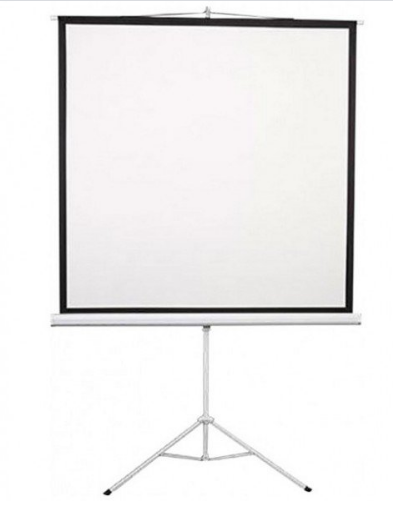 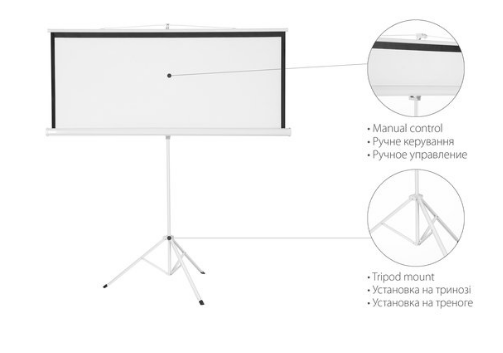 Технічні вимоги  Екран на тринозі 2E 1: 1, 100" (1.8х1.8 м)Тип конструкції На тринозі, ПідлоговийОсобливості Кут перегляду 160°Співвідношення сторін 1:1 (квадратний)Матеріал екрануMatte WhiteРозмір, см180х180Згортання полотнаТакШирина екрану без підставки не менше 180 смВисота екрану без підставки не менше180 cм